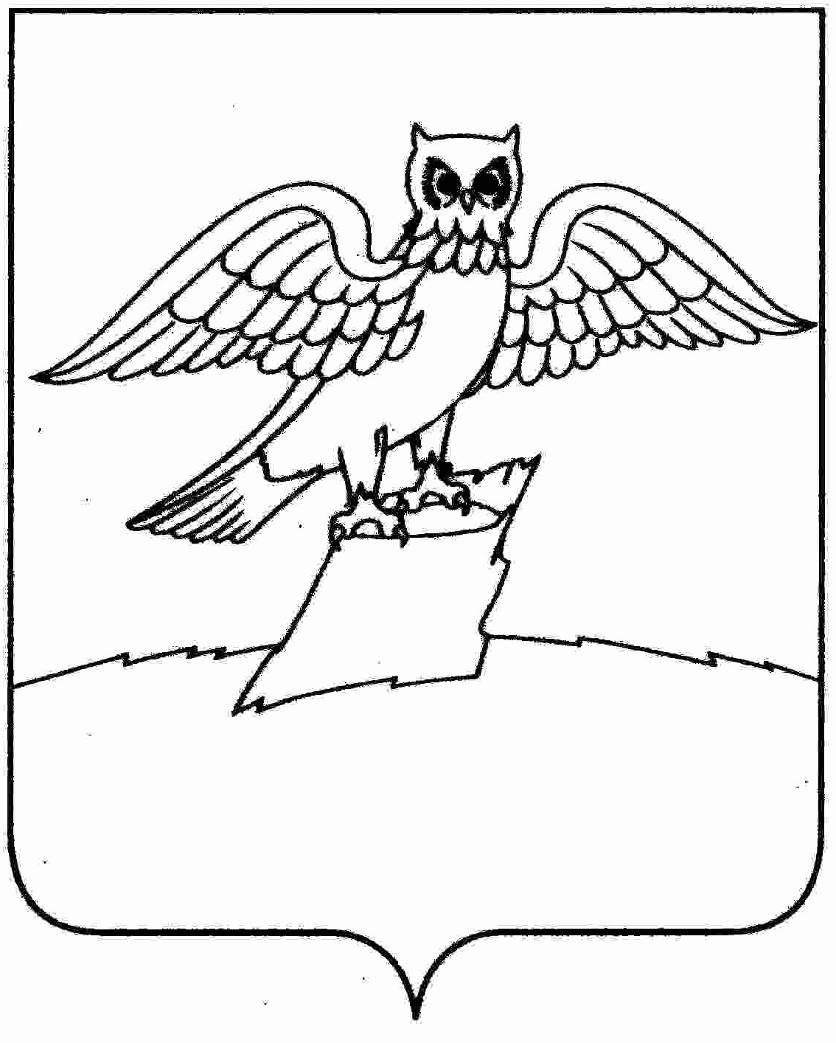 АДМИНИСТРАЦИЯ ГОРОДА КИРЖАЧКИРЖАЧСКОГО РАЙОНАП О С Т А Н О В Л Е Н И ЕГЛАВЫ29.12.2017                                                                                                              №  1406О проведении   голосования по отбору  общественных территорий и дизайн-проектов   из  перечня общественных территорий,  предлагаемых  для рейтингового голосования, подлежащих благоустройству в  первоочередном порядке в 2018 году  на территории города Киржач Владимирской областиВ соответствии с  Постановлением Правительства Российской Федерации  от  16 декабря 2017 года № 1578  «О внесение изменений в Правила предоставления и распределения субсидий из федерального бюджета бюджетам субъектов Российской Федерации на поддержку государственных программ субъектов Российской Федерации и муниципальных программ формирования современной городской среды», П О С Т А Н О В Л Я Ю:1. Утвердить прилагаемые: 1.1) порядок организации и проведения процедуры  голосования по отбору общественных территорий, подлежащий благоустройству в первоочередном порядке в 2018 году на территории города  Киржач Владимирской области – приложение № 1;          1.2)  порядок организации и проведения процедуры голосования за дизайн-проект по перечню  общественных территорий,  предлагаемых для рейтингового  голосования,  подлежащих благоустройству в  первоочередном порядке в 2018 году на территории города  Киржач Владимирской области –приложение № 2;  1.3) состав муниципальной счетной комиссии по организации и проведению процедуры голосования по  отбору общественных территорий,  подлежащих благоустройству в первоочередном порядке в 2018 году на территории города  Киржач Владимирской области по обеспечению реализации мероприятий муниципальной программы «Благоустройство территории города Киржач в 2018-2022 годах» - приложение № 3;                     1.4) план-график проведения общественного осуждения муниципальной программы «Благоустройство территории города Киржач в 2018-2022 годах» по отбору общественных территорий, подлежащих благоустройству в первоочередном порядке  на территории города Киржач- приложение № 4;1.5)    форму итогового протокола муниципальной счетной комиссии об итогах голосования по отбору  общественных территорий, подлежащих благоустройству в первоочередном порядке в 2018 году на территории города Киржач Владимирской области – приложение № 5. 2.  Контроль  за исполнением настоящего постановления оставляю за собой.3. Настоящее  постановление вступает в силу с момента подписания и подлежит размещению на официальном сайте администрации  города Киржач.Глава  города  Киржач                                                          Н.В.СкороспеловаПриложение № 1 к постановлению главы  города Киржач         от  29.12.2017   №  1406П О Р Я Д О Корганизации и проведения процедуры  голосования по отбору общественных территорий,  подлежащих   благоустройству в первоочередном порядке в  2018 году на территории города  Киржач Владимирской области.1. Голосование по отбору общественных территорий, подлежащих благоустройству в первоочередном порядке в 2018 году на территории города Киржач Владимирской области (далее – голосование), проводится в целях определения мест  благоустройства общественных территорий для включения в муниципальную программу формирования современной городской среды на территории муниципального образования в 2018 году.2. Финансирование мероприятий, связанных с подготовкой и проведением голосования, осуществляется за счет средств местного бюджета и (или) внебюджетных источников.3. В нормативном правовом акте главы города  Киржач (далее  - глава города) о назначении голосования устанавливаются следующие сведения:1)  период  проведения голосования;2) места проведения голосования;3) форма бюллетеня для проведения голосования (далее – бюллетень);4) иные сведения, необходимые для проведения голосования.4. Решение о назначении голосования подлежит опубликованию (обнародованию) в порядке, установленном для официального опубликования (обнародования) муниципальных правовых актов, и размещению на официальном сайте муниципального образования города  Киржач. 5. При принятии решения о назначении голосования   образуется счетная комиссия по проведению голосования (далее – комиссия) – прилагается.Состав и порядок деятельности комиссии определяются  приложением № 3  к настоящему постановлению. Комиссия:1) организует и обеспечивает проведение голосования;2) обеспечивает изготовление бюллетеней для проведения голосования (бюллетени печатаются на русском языке, наименования общественных территорий, подлежащих благоустройству в первоочередном порядке в 2018 году на территории города  Киржач Владимирской области, размещаются в бюллетене в алфавитном порядке, каждый бюллетень заверяется подписями членов соответствующей  счетной  комиссии;3) оборудует территориальные счетные участки;4) рассматривает обращения граждан по вопросам, связанным с проведением голосования;5) осуществляет иные полномочия, необходимые для проведения голосования. Полномочия комиссии прекращаются после опубликования (обнародования) результатов голосования.6. Голосование проводится путем тайного голосования.Жители города Киржач  участвуют в голосовании непосредственно. Каждый житель города  Киржач, участвующий в голосовании, имеет один голос.Каждый участник голосования может голосовать только за одну общественную территорию, подлежащую благоустройству в первоочередном порядке в 2018 году на территории города  Киржач Владимирской области, внесенную  в бюллетень.7. Голосование проводится на участках, где должны быть специально оборудованы места для  голосования и установлены опечатанные ящики для голосования. Голосование осуществляется в местах, расположенных в пределах границ избирательного участка.Участнику голосования выдается бюллетень.8. Граждане и организации вправе самостоятельно проводить агитацию в поддержку общественных территорий, подлежащих благоустройству в первоочередном порядке в 2018 году на территории города Киржач Владимирской области, определяя ее содержание, формы и методы с учетом рекомендаций администрации  города Киржач. Агитационный период начинается со дня опубликования в средствах массовой информации постановления главы города Киржач  о назначении голосования. 9. Для подведения итогов голосования создается  счетная комиссия, в состав которой должны входить представители местных отделений общественных объединений,  политических партий, жителей города Киржач. Полномочия муниципальной и территориальных счетных комиссий  прекращаются после опубликования (обнародования) результатов народного голосования.10. Подсчет голосов производится путем суммирования количества голосов участников  голосования, поданных за каждую общественную территорию, подлежащую  благоустройству в первоочередном порядке в 2018 году на территории города  Киржач Владимирской области, внесенную в бюллетень.Подсчет результатов голосования проводится муниципальной счетной комиссией на основании протоколов территориальных счетных комиссий, и оформляется итоговым протоколом муниципальной счетной комиссии. 11. Победителем (победителями) признается  общественная территория, подлежащая благоустройству в первоочередном порядке в 2018 году на территории города  Киржач Владимирской области,  получившая (получившие) наибольшее количество голосов жителей муниципального образования. 12. После оформления итогов голосования председатель муниципальной счетной комиссии представляет главе города  Киржач  итоговый протокол результатов голосования (приложение).13. Итоговый протокол муниципальной счетной комиссии печатается на листах формата A4. Каждый лист итогового протокола должен быть пронумерован, подписан всеми присутствующими членами муниципальной счетной комиссии, заверен печатью администрации муниципального образования и содержать дату и время подписания протокола. Итоговый протокол муниципальной счетной комиссии составляется в двух экземплярах. Время подписания протокола, указанное на каждом листе, должно быть одинаковым. Использованные бюллетени и протоколы территориальных счетных комиссий для голосования передаются на ответственное хранение в администрацию муниципального образования города Киржач.14. Сведения об окончательных итогах голосования подлежат официальному опубликованию (обнародованию) в порядке, установленном для официального опубликования (обнародования) муниципальных правовых актов, и размещаются на официальном сайте  города Киржач.Приложение № 2 к постановлению главы  города Киржач         от  29.12.2017   №  1406П О Р Я Д О Корганизации и проведения процедуры голосования за дизайн-проект  по перечню  общественных территорий,  предлагаемых для рейтингового  голосования,  подлежащих благоустройству в  первоочередном порядке в 2018 году на территории города  Киржач Владимирской области.1. Голосование за дизайн-проект отобранных по результатам голосования  общественных территорий,  подлежащих благоустройству в первоочередном порядке в 2018 году на территории города Киржач Владимирской области (далее – голосование), проводится в целях определения мест  благоустройства общественных территорий для включения в муниципальную программу формирования современной городской среды на территории муниципального образования в 2018 году.2. Финансирование мероприятий, связанных с подготовкой и проведением голосования, осуществляется за счет средств местного бюджета и (или) внебюджетных источников.3. В нормативном правовом акте главы города  Киржач (далее  - глава города) о назначении голосования устанавливаются следующие сведения:1) дата и время проведения голосования;2) места проведения голосования (адреса территориальных счетных участков);3) форма бюллетеня для проведения голосования (далее – бюллетень);4) иные сведения, необходимые для проведения голосования.4. Решение о назначении голосования подлежит опубликованию (обнародованию) в порядке, установленном для официального опубликования (обнародования) муниципальных правовых актов, и размещению на официальном сайте муниципального образования города  Киржач. 5. При принятии решения о назначении голосования   образуется счетная комиссия по проведению голосования (далее – комиссия) – прилагается.Состав и порядок деятельности комиссии определяются  приложением № 3  к настоящему постановлению. Комиссия:1) организует и обеспечивает проведение голосования;2) обеспечивает изготовление бюллетеней для проведения голосования (бюллетени печатаются на русском языке, наименования дизайн-проектов по общественных территорий, подлежащих благоустройству в первоочередном порядке в 2018 году на территории города  Киржач Владимирской области, размещаются в бюллетене в алфавитном порядке, каждый бюллетень заверяется подписями членов соответствующей  счетной  комиссии;3) оборудует территориальные счетные участки;4) рассматривает обращения граждан по вопросам, связанным с проведением голосования;5) осуществляет иные полномочия, необходимые для проведения голосования. Полномочия комиссии прекращаются после опубликования (обнародования) результатов голосования.6. Голосование проводится путем тайного голосования.Жители города Киржач  участвуют в голосовании непосредственно. Каждый житель города  Киржач, участвующий в голосовании, имеет один голос.Члены территориальных счетных комиссий составляют список граждан, пришедших на счетный участок (далее – список). В список включаются жители города  Киржач, обладающие избирательным правом (далее – участник  голосования). В списке указываются фамилия, имя, отчество, год рождения  и адрес места жительства участников голосования. В списке должны быть предусмотрены, в том числе:- графа для проставления участником голосования подписи за каждый полученный им бюллетень;- графа «Согласие на обработку персональных данных без передачи третьим лицам» для проставления участником голосования подписи о согласии участника голосования на обработку его персональных данных в соответствии с Федеральным законом от 27.07.2006 г. № 152-ФЗ «О персональных данных»;- графа для проставления подписи члена территориальной счетной комиссии, выдавшего бюллетень участнику голосования.Каждый участник голосования может голосовать только за один дизайн-проект по общественной территории, подлежащей благоустройству в первоочередном порядке в 2018 году на территории города  Киржач Владимирской области, внесенную  в бюллетень.7. Голосование проводится на территориальных счетных участках, где должны быть специально оборудованы места для тайного голосования и установлены опечатанные ящики для голосования. Голосование осуществляется в местах, расположенных в пределах границ избирательного участка, соответствующего месту жительства участника голосования.Бюллетень выдается участнику голосования, занесенному в список.Для получения бюллетеня участник голосования предъявляет паспорт или иной документ, заменяющий паспорт гражданина, и ставит подпись в списке.8. Для подведения итогов голосования создается  счетная комиссия, в состав которой должны входить представители местных отделений общественных объединений,  политических партий, жителей города Киржач. Полномочия муниципальной  счетной комиссий  прекращаются после опубликования (обнародования) результатов народного голосования.9. Подсчет голосов производится путем суммирования количества голосов участников  голосования, поданных за каждый дизайн-проект общественной  территории,  подлежащей  благоустройству в первоочередном порядке в 2018 году на территории города  Киржач Владимирской области, внесенную в бюллетень.Подсчет результатов голосования проводится муниципальной счетной комиссией на основании  итогового протокола муниципальной счетной комиссии. 11. Победителем (победителями) признается  дизайн-проект общественной  территории,  подлежащей  благоустройству в первоочередном порядке в 2018 году на территории города  Киржач Владимирской области,  получившая (получившие) наибольшее количество голосов жителей муниципального образования. 12. После оформления итогов голосования председатель муниципальной счетной комиссии представляет главе города  Киржач  итоговый протокол результатов голосования (приложение).13. Итоговый протокол муниципальной счетной комиссии печатается на листах формата A4. Каждый лист итогового протокола должен быть пронумерован, подписан всеми присутствующими членами муниципальной счетной комиссии, заверен печатью администрации муниципального образования и содержать дату и время подписания протокола. Итоговый протокол муниципальной счетной комиссии составляется в двух экземплярах. Время подписания протокола, указанное на каждом листе, должно быть одинаковым. Списки, использованные бюллетени и протоколы территориальных счетных комиссий для голосования передаются на ответственное хранение в администрацию муниципального образования города Киржач.14. Сведения об итогах голосования подлежат официальному опубликованию (обнародованию) в порядке, установленном для официального опубликования (обнародования) муниципальных правовых актов, и размещаются на официальном сайте  города Киржач.Приложение № 3 к постановлению главы  города Киржач         от   29.12.2017   №  1406СОСТАВмуниципальной счетной комиссии по организации и проведению процедуры голосования по  отбору общественных территорий и дизайн-проектов,  подлежащих благоустройству в первоочередном порядке в 2018 году на территории города  Киржач Владимирской области по обеспечению реализации мероприятий муниципальной программы «Благоустройство территории города Киржач в 2018-2022 годах».Члены комиссии:Приложение № 4 к постановлению главы  города Киржач         от   29.12.2017   №  1406График проведения общественных обсуждений  муниципальной программы «Благоустройство территории города Киржач в 2018-2022 годах»приоритетного  проекта «Формирование комфортной городской среды».Приложение № 5 к постановлению главы  города Киржач         от   29.12.2017   №  1406ФОРМАитогового протокола муниципальной счетной комиссии об итогах голосования по  отбору общественных территорий и дизайн-проектов, подлежащих благоустройству в первоочередном порядке в 2018 году на территории города Киржач Владимирской областиЭкземпляр № ______Голосование по отбору общественных территорий и дизайн-проектов, подлежащих благоустройству в первоочередном порядке в 2018 году на территории города Киржач Владимирской области                                                                       «___» _________ 20__ годаИТОГОВЫЙ ПРОТОКОЛмуниципальной счетной комиссииоб итогах голосованияМуниципальная счетная комиссия муниципального образования города Киржач1. Число граждан, внесенных в список                                цифрами   прописьюголосования на момент окончанияголосования (заполняется на основании данных территориальных счетных комиссий)2. Число бюллетеней,                                                             цифрами   прописьювыданных территориальными счетнымикомиссиями гражданам в помещении дляголосования в день голосования3. Число погашенных                                                             цифрами   прописьюбюллетеней (заполняется на основании данных территориальных счетных комиссий)4. Число бюллетеней,                                                             цифрами   прописьюсодержащихся в ящиках дляголосования (заполняется на основании данных территориальных  счетных комиссий)5. Число недействительных                                                   цифрами   прописьюбюллетеней (заполняется на основании данных территориальных  счетных комиссий)6. Число действительных                                                       цифрами   прописьюбюллетеней (заполняется на основании данных территориальных счетных комиссий)7. Наименование общественной территории, подлежащей благоустройству  1)._______________________________________       _______________________________________   (цифрами/прописью)                                                                                2). Наименование общественной территории, подлежащей благоустройству       _________________________________________    _________________________________________      (цифрами/прописью)3). Наименование общественной территории, подлежащей благоустройству       _________________________________________    _________________________________________      (цифрами/прописью)4). Наименование общественной территории, подлежащей благоустройству       _________________________________________    _________________________________________      (цифрами/прописью)5). Наименование общественной территории, подлежащей благоустройству       _________________________________________    _________________________________________      (цифрами/прописью)Председатель муниципальнойсчетной комиссии                                   ____________  _________________                                                                          (ФИО)          (подпись)Секретарь муниципальной счетной комиссии                                         ____________  _________________                                                                          (ФИО)          (подпись)Члены муниципальной счетной комиссии:                                                                         ____________  _________________                                                                         ____________  _________________                                                                         ____________  _________________                                                                         ____________  _________________                                                                         ____________  _________________                                                                         ____________  _________________Протокол подписан «__» ___________ 20__ года     в ____ часов ____ минутАбрамова Марина Геннадьевнапредседатель районного отделения «Союз женщин России» - председатель комиссииМошкова Марина Николаевназаместитель главы города  Киржач – заместитель председателя  комиссииСоболева Ольга Владимировнаконсультант отдела  ЖКХ  МКУ  «Управление городским хозяйством»Лукина Нина Сергеевначлен  совета  общероссийской общественной организации  «Союз пенсионеров России»Никитина Нина Константиновнадепутат Совета народных депутатов города Киржач, член партии «Единая Россия»Ларионова Марина Юрьевнадепутат  Совета народных депутатов города  Киржач№ п/пНаименование мероприятияСрок Ответственный Формаобсуждения проекта Дата и время проведения обсуждения проекта Место проведения обсуждения проекта1Общественные обсуждения проекта муниципальной программы. Направление предложений и замечаний.с 22.01.2018  по 09.02.2018Администрация города Киржач Киржачского района1.Публичное обсуждение с жителями мкр. Красный Октябрь при участии представителя партии «Единая Россия» 26.01.2018 10.00чАдминистрация города Киржач Киржачского района, г. Киржач, мкр. Красный Октябрь, ул. Пушкина, д. 8б, зал заседаний1Общественные обсуждения проекта муниципальной программы. Направление предложений и замечаний.с 22.01.2018  по 09.02.2018Администрация города Киржач Киржачского района2.Публичное обсуждение с жителями мкр. Шелковый Комбинат  при участии представителя партии «Единая Россия»29.01.2018 10.00чг.Киржач,  ул. Островского, д.32, мкр.Шелковый комбинат, Дом народного творчества1Общественные обсуждения проекта муниципальной программы. Направление предложений и замечаний.с 22.01.2018  по 09.02.2018Администрация города Киржач Киржачского района3.Публичное обсуждение с жителями центральной части города,  при участии представителя партии «Единая Россия»02.02.2018  10.00чг.Киржач,  ул.Серегина, д.10,Детская школа искусств   Киржачского района им.В.М.Халилова1Общественные обсуждения проекта муниципальной программы. Направление предложений и замечаний.с 22.01.2018  по 09.02.2018Администрация города Киржач Киржачского района4.Публичное обсуждение с жителями мкр. КИЗ при участии представителя партии «Единая Россия»08.02.2018 10.00чг.Киржач, мкр.КИЗ, ул.Денисенко, д.32, вблизи хоккейного  корта